POZVÁNKA NA ČLENSKOU SCHŮZI SRPŠ TÍSEK, z.s. Vážení členové SRPŠ Tísek, z.s., srdečně Vás zvu na výroční členskou schůzi Sdružení rodičů a přátel ZŠ a MŠ Tísek, z.s., která se bude konat ve čtvrtek 30. září 2021 od 17 hodin v Hasičské zbrojnici v Tísku.  Program: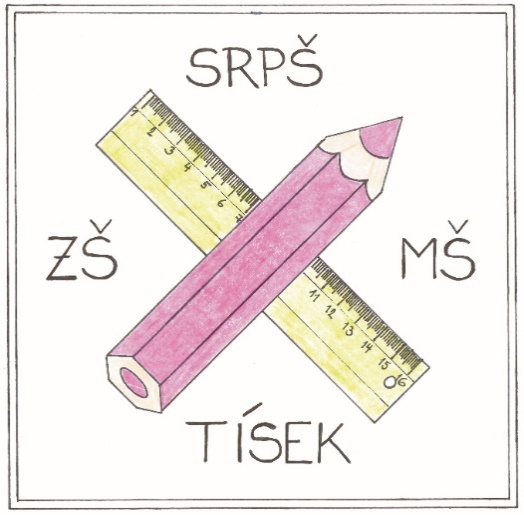 Zahájení členské schůze, zjištění usnášeníschopnostiSchválení programu členské schůzeZměna stanov spolku: snížení kvóty pro usnášeníschopnost členské schůzeVolba delegátů za jednotlivé třídy pro školní rok 2021/2022Rozhodnutí o výši členského příspěvku na školní rok 2021/2022Plánované akce na školní rok 2021/2022Zpráva o výsledku hospodaření za školní rok 2020/2021Plán rozpočtu na školní rok 2021/2022DiskuzeZávěrV případě, že se nemůžete zúčastnit osobně, je možné udělit písemně plnou moc jiné osobě, i nečlenu spolku.Na Vaši účast se těší výkonný výbor spolku.V Tísku dne 10. září 2021Mgr. Jana Martinásková, předsedkyně